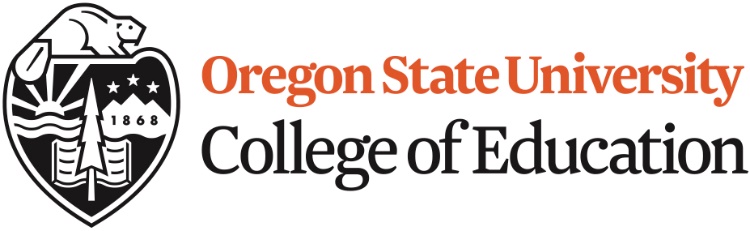 Mount Hood Community College -MHCCTransfer Guide to Oregon State University’s Education Double DegreeThe following courses at MHCC are equivalent to courses for OSU’s Education Double Degree Program:ED 200 Intro to Education = ED 216ED 209 Practicum – ED309ED 258 Multicultural Education = ED 219 The following courses are great options at MHCC for students preparing to teach early childhood or elementary education:Credits of Writing				WR 121,  WR 122, WR 227		 Credits of Speech			Any COMM course					Credits of English Literature 		Any 2 ENG  courses		US History course			HST 201, 202, or 203  	World Geography course		GEOG 106 		Fundamentals of Elementary Math 	MTH 211, 212, and 213 		3 Science courses w/ lab			1 General Biology course:  BI 1011 Physical Science course: PH 104 1 Geology course: GS 201    Any 3 credit Music, Art or Theatre Arts courseStudents planning to teach middle or high school should take courses in the subject that they way to teach (ex. History, Sciences, Maths, Language arts)For more information, please review Oregon State’s education website education.oregonstate.eduPhone or on-campus appointments can also be made with an OSU Double Degree academic advisor by calling 541-737-4661.